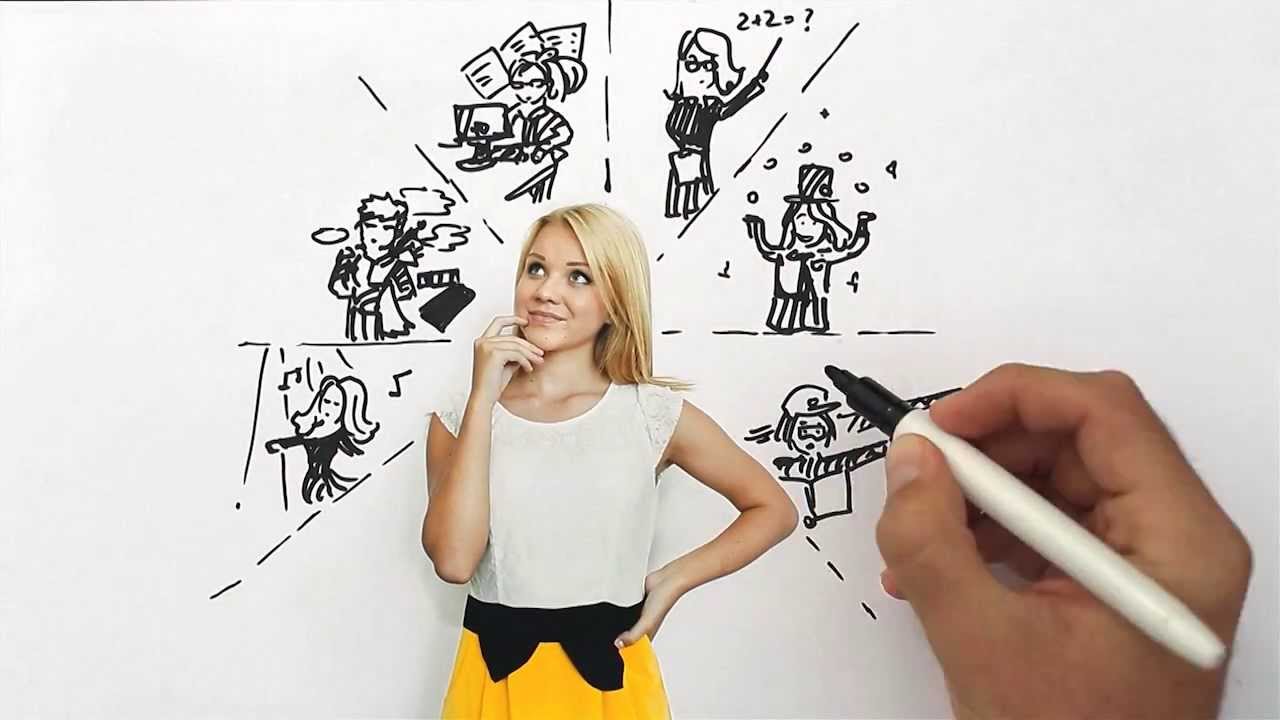 Принципы,которыми должен руководствоваться человек, выбирающий профессиюПринцип сознательностиПравильно выбрать профессию может человек, четко осознавший:что он хочет (осознающий свои цели, жизненные планы, идеалы, стремления, ценностные ориентации);что он есть (знающий свои личностные и физические особенности);что он может (знающий свои склонности, способности, дарования);что от него потребует работа и трудовой коллектив.Принцип соответствияВыбираемая профессия должна отвечать (соответствовать) интересам, склонностям, способностям, состоянию здоровья человека и одновременно потребностям общества в кадрах.Принцип активностиПрофессию надо активно искать самому. В этом большую роль призваны сыграть:практическая проба сил в кружках, секциях, на факультативах;чтение литературы, посещение экскурсий и учебных заведений в «Дни открытых дверей»;встречи со специалистами;самостоятельное обращение к психологу или профконсультанту. Принцип развитияЭтот принцип отражает идею необходимости развивать в себе такие качества, которые нужны для любой профессии. Это и психические процессы (мышление, память, внимание), и следующие черты характера: трудолюбие, добросовестность, прилежность, организованность, исполнительность, самостоятельность, инициативность, умение переносить неудачи, выдержка, настойчивость.